                                                            6 мая                                18:00Отчетный концерт учащихся и преподавателей ДМШ №2 им. М.П. Мусоргского, посвященный дню Победы Советского народа в Великой Отечественной войне1941-1945 г.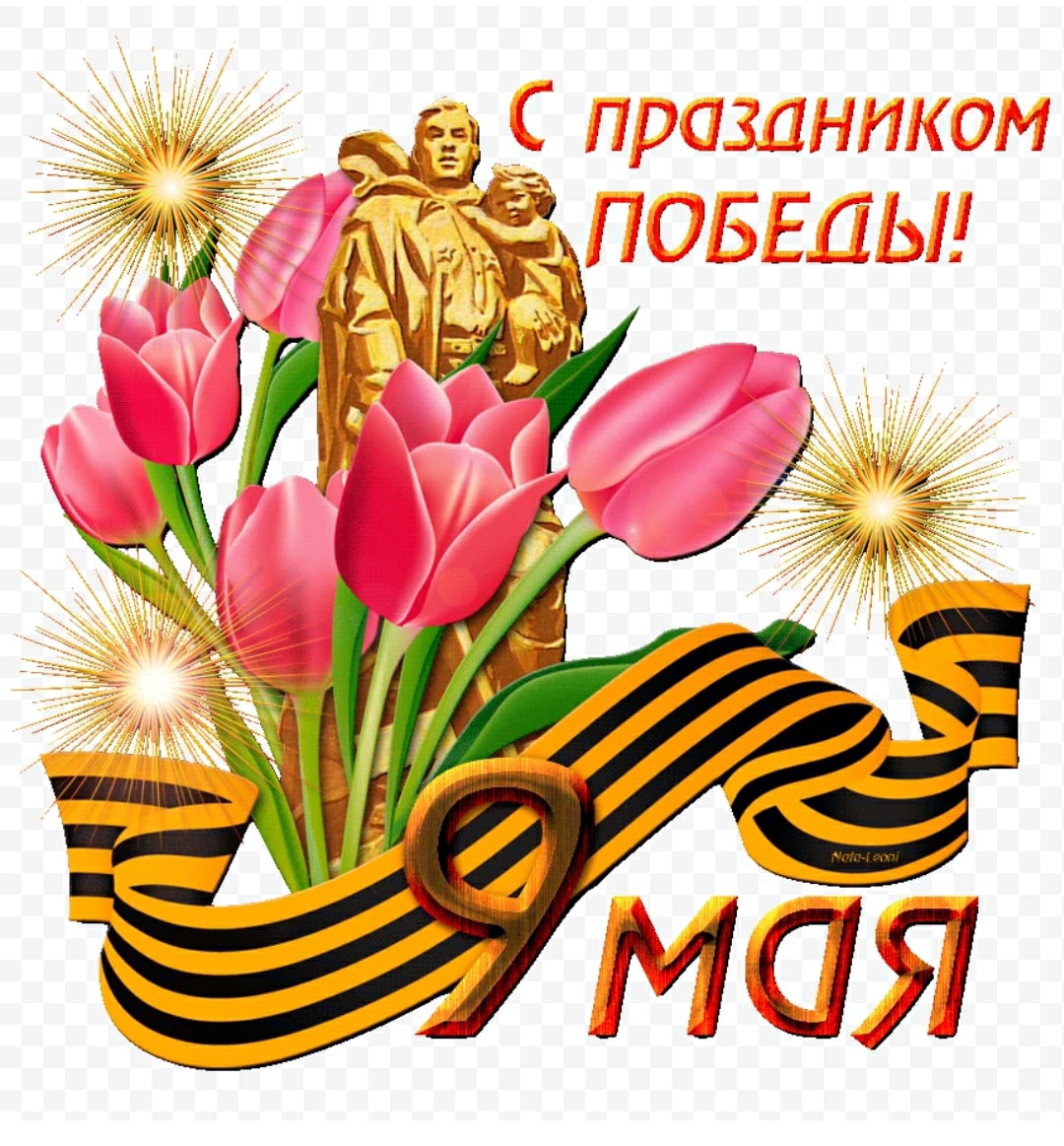 Концертный залДМШ №2 им. М.П. Мусоргского 